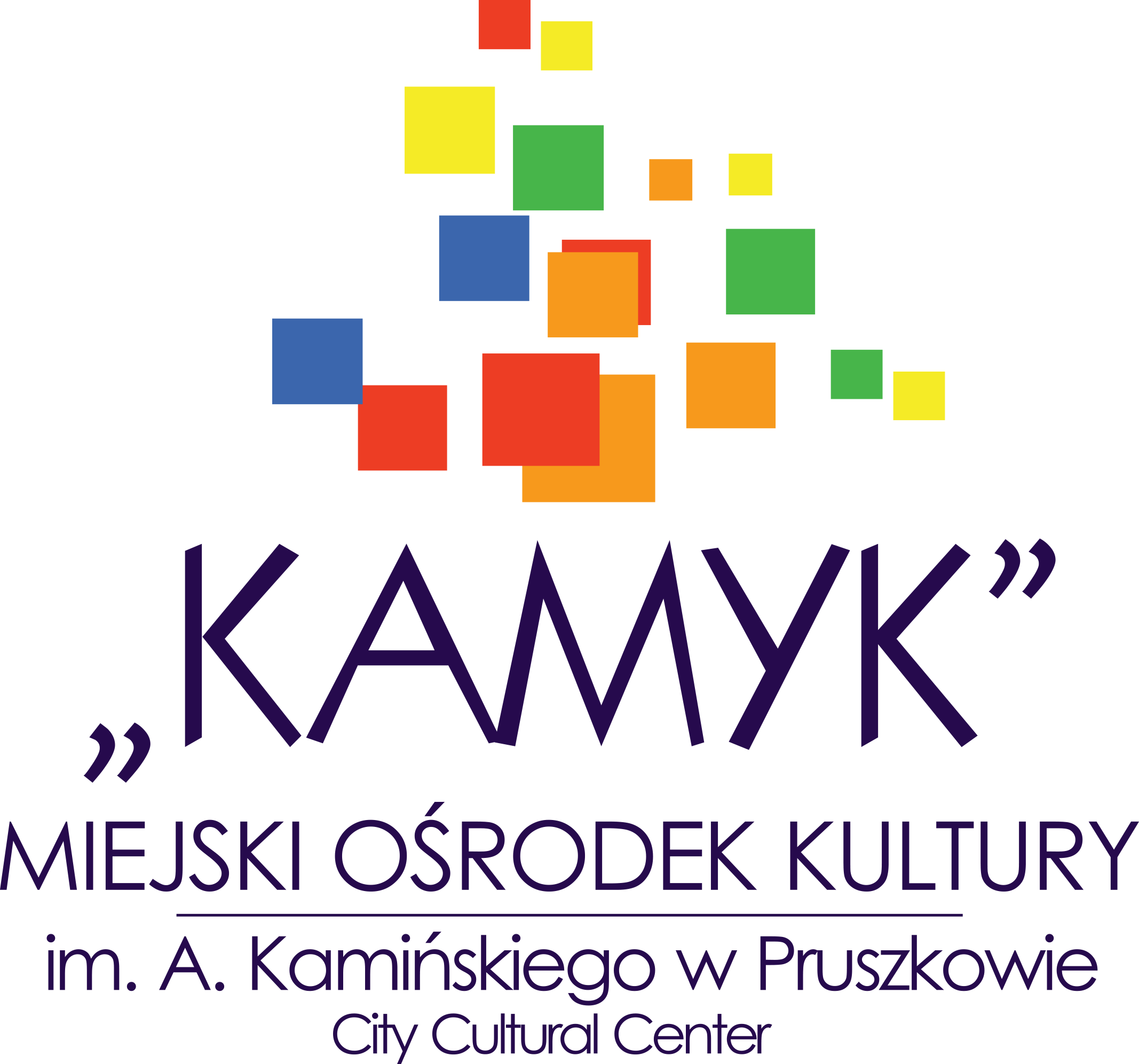 XXI PRZEGLĄD TWÓRCZOŚCI „TALENT, PASJA, INTUICJA”KARTA ZGŁOSZENIOWA………………..……………………………………………* (imię i nazwisko)…………………………………………………………….* (telefon kontaktowy)…………………………………………………………….   (e-mail)* pola obowiązkoweCZĘŚĆ I. ZGŁOSZENIEZgłaszam uczestnictwo w XXI PRZEGLĄDZIE TWÓRCZOŚCI „TALENT, PASJA, INTUICJA” organizowanym przez Miejski Ośrodek Kultury im. Aleksandra Kamińskiego „Kamyka” w Pruszkowie.Zgłaszam następujące prace:CZĘŚĆ II. UWAGI ORGANIZATORA ODNOŚNIE STANU ZGŁASZANYCH PRAC:…………………………………………………………………………………………………………………………………………………………………………………………………………………………………………………………………………………………………………………………………………………………………………………………………………………………………………………………………………                           				         					                    ………..……..……………….………..……..…………...                                                                         (data i czytelny podpis osoby wypełniającej formularz)CZĘŚĆ III. OŚWIADCZENIAOświadczam, że zapoznałem/-am się z Regulaminem uczestnictwa w Przeglądzie „Talent, Pasja, Intuicja” organizowanym przez Miejski Ośrodek Kultury im. Aleksandra Kamińskiego „Kamyka” w Pruszkowie                        i zobowiązuję się do jego przestrzegania.………..……..……………….………..……..…………...(data i czytelny podpis osoby wypełniającej formularz)CZĘŚĆ IV. KLAUZULA INFORMACYJNA Administrator Danych OsobowychAdministratorem Pana/Pani danych osobowych jest Miejski Ośrodek Kultury im. Aleksandra Kamińskiego „Kamyka” w Pruszkowie, z siedzibą w Pruszkowie (05-800), przy ul. Bohaterów Warszawy 4. Można się z nami skontaktować:listownie, przesyłając korespondencję na nasz adres,telefonicznie, pod nr. telefonu: 22 728 39 40,mailowo, przesyłając korespondencję na adres: sekretariat@mok-kamyk.pl.Inspektor Ochrony DanychPowołaliśmy Inspektora Ochrony Danych Osobowych, z którym można się skontaktować:listownie, przesyłając korespondencję na nasz adres (z dopiskiem „IOD”),mailowo, przesyłając korespondencję na adres: iod@mok-kamyk.pl.Źródło i zakres przetwarzanych danych – w przypadku, gdy osoba której dane dotyczą nie zgłosiła się osobiścieDane osobowe w zakresie (imię, nazwisko, wizerunek – w przypadku przesyłanych nagrań, podmiot który reprezentuje) uzyskaliśmy od osoby, która zgłosiła Pana/Panią do udziału w wydarzeniu.Cel i podstawa przetwarzania danych osobowychPana/Pani dane osobowe przetwarzane będą wyłącznie w celu:realizacji projektów kulturalno-edukacyjnych, na podstawie udzielonej zgody, (np. na wizerunek), zgodnie z art. 6 ust 1 lit a RODO,niezbędnym do realizacji zadań wynikających z zawartej umowy, zgodnie art. 6 ust 1 lit b RODO, realizacji obowiązku prawnego ciążącego na nas, zgodnie art. 6 ust 1 lit c RODO, wynikającego z ustawy z dnia 29 września 1994 r. o rachunkowości, w przypadku wydarzeń płatnych – przechowywanie dokumentacji księgowej, ustawy z dnia 14 lipca 1983 r. o narodowym zasobie archiwalnym i archiwach - archiwizacja dokumentów, wypełnienia obowiązków i wykonywania szczególnych praw w zakresie zabezpieczenia społecznego i ochrony socjalnej pracowników, zgodnie art. 9 ust 2 lit b RODO, wynikających z art. 207 Kodeksu pracy – pomiar temperatury.realizacji obowiązku prawnego ciążącego na nas, zgodnie art. 9 ust 2 lit. c RODO, wynikającego z Kodeksu Pracy, w zakresie ochrony żywotnych interesów pracowników oraz innych osób przebywających na terenie Miejskiego Ośrodka Kultury – pomiar temperatury.wykonywania zadań realizowanych w interesie publicznym zgodnie art. 6 ust 1 lit e RODO, wynikających: z ustawy z dnia 25 października 1991 r. o organizowaniu i prowadzeniu działalności kulturalnej, ze statutu Miejskiego Ośrodka Kultury oraz ustawy z dnia 27 sierpnia 2009 r. o finansach publicznych – roszczenia i obrona przed roszczeniami,wykonywania zadań realizowanych w interesie publicznym zgodnie art. 6 ust 1 lit e RODO oraz art. 9 ust 2 lit. g RODO, wynikającego z wytycznych Głównego Inspektora Sanitarnego w związku z przeciwdziałaniem COViD19 -pomiar temperatury.Odbiorcy danychOdbiorcami Pana/Pani danych osobowych mogą być: Urząd Skarbowy, Urząd Miasta - dla osób korzystających z Karty Dużej Rodziny, organy którym przekazanie danych reguluje regulamin organizowanego wydarzenia, dostawcy usług pocztowych oraz podmioty współpracujące z nami, w związku ze świadczeniem usług: hostingowych, wsparcia informatycznego, dostawy i wsparcia oprogramowania dziedzinowego.Okres retencji danychPana/Pani dane osobowe będziemy przetwarzać przez okres:5 lat (od zakończenia roku), w zakresie danych których przetwarzanie regulują przepisy prawa, licząc od dnia zakończenia współpracy, zgodnie z Art. 74 Ustawy o Rachunkowości – dla wydarzeń płatnych,25 lat – zgodnie z Ustawą z dnia 14 lipca 1983 r. o narodowym zasobie archiwalnym i archiwach (t. j. Dz.U. 2018, poz. 217),do czasu wniesienia skutecznego sprzeciwu,do czasu odwołania zgody w zakresie danych udostępnionych na podstawie zgody,do czasu przedawnienia roszczeń.Przysługujące prawaW związku z przetwarzaniem danych osobowych przysługują Panu/Pani następujące prawa:prawo dostępu do treści swoich danych,prawo do sprostowania danych, prawo do usunięcia danych w przypadku gdybyśmy je przetwarzali bez podstawy prawnej,prawo do przenoszenia danych, których podstawą przetwarzanie jest umowa,prawo ograniczenia przetwarzania, prawo do cofnięcia zgody w dowolnym momencie, w przypadku kiedy przetwarzanie odbywa się na podstawie zgody. Cofnięcie zgody nie wpływa na zgodność z prawem przetwarzania, którego dokonano na podstawie zgody przed jej cofnięciem,prawo wniesienia sprzeciwu,prawo wniesienia skargi do UODO, gdy uzna Pan/Pani, iż przetwarzanie danych osobowych Pana/Pani dotyczących narusza przepisy RODO.Dobrowolność podania danychPodanie przez Pana/Panią danych osobowych jest warunkiem wzięcia udziału w realizowanym wydarzeniu.CZĘŚĆ V. ODBIÓR PRACKwituję odbiór swoich prac								                 …………….………….……….…………………                      (data i czytelny podpis autorki/autora prac)Lp.TytułTechnika1.2.3.